Výzva k podání nabídky na realizaci veřejné zakázky malého rozsahu„ Dopravně – urbanistická studie komunikace Katovická ve Strakonicích“Město Strakonice jako zadavatel, vyhlašuje v souladu s Pravidly pro zadávání veřejných zakázek v podmínkách města Strakonice a v souladu s usnesením Rady města Strakonice č. 3485/2017 ze dne 17. 5. 2017 výzvu k podání nabídky na realizaci veřejné zakázky malého rozsahu:„Dopravně – urbanistická studie komunikace Katovická ve Strakonicích“1. Zadavatel zakázkyMěsto Strakonicesídlo: 		Velké náměstí 2, 386 21 Strakonicezastoupené: 	starostou Mgr. Břetislavem HrdličkouIČO: 		00251810DIČ: 		CZ00251810bankovní spojení: ČSOB a.s., pobočka Strakonice, č.ú. 182050112/0300tel.: 			383 700 111fax: 			383 324 535kontaktní osoba:ve věcech technických: Ing. arch. Marta Slámová, vedoucí odboru rozvojetel.: 383 700 800, 606 604 451e-mail: marta.slamova@mu-st.cz Ing. arch. David Andrlík, architekt městatel.: 383 700 751e-mail: david.andrlik@mu-st.cz  ve věcech smluvních: Mgr. Břetislav Hrdlička, starostatel.: 383 700 105e-mail: bretislav.hrdlicka@mu-st.cz 2. Předmět zakázky /Vymezení plnění zakázky/2.1. Předmětem veřejné zakázky je zpracování dopravně – urbanistické studie komunikace Katovická ve Strakonicích.2.2. Předmětem plnění je:zpracování detailního dopravně – urbanistického návrhu řešení komunikace Katovická včetně mostu Jana Palacha v úseku od křížení ulic Bezděkovská a Komenského po křížení komunikace Katovické a Husova ve Strakonicích, součástí je dopravní řešení v okolí kostela Sv. Markéty (tj. ulice Podskalská, ul. U Svaté Markéty, napojení Palackého náměstí a parkoviště u kostela Sv. Markéty směrem ke komunikaci Katovická) – koncepční řešení dopravy, parkování, cyklodopravy, autobusové dopravy včetně zastávek MHD, pěších, zeleně, městského parteru (viz. minimální rozsah řešeného území v grafické příloze č. P4 výzvy)záměrem zadavatele je vyhledat řešení, které umožní zklidnění a zkultivování předmětné komunikace, odstranění výrazné bariéry mezi centrem města, Podskalím a strakonickým hradem, cílem je vytvoření kvalitní městské komunikace umožňující bezpečný pohyb pěších a cyklistů po a přes předmětnou komunikaci, vytvoření nových parkovacích míst, vytvoření kvalitního městského parteru s hodnotným řešením městské zeleněv rámci širších vztahů pro zdokumentování navrhovaného detailního řešení bude řešena doprava (včetně parkování, cyklodopravy a pěších) v území minimálně vymezeném ulicemi Ellerova a Katovická a mezi Velkým náměstím, ulicí Lidickou a řekou Otavou (viz. minimální rozsah širších vztahů v grafické příloze č. P5 výzvy), širší vztahy musí být řešeny s ohledem na platnou územně plánovací dokumentaci a územně plánovací podklady města Strakonicekonzultace se zadavatelem, aktivní účast na jednáních např. s dotčenými orgány v souvislosti se zpracováním studie, prezentace na jednání Poradního sboru architektů Rady města Strakonice, prezentace studie na veřejných projednáních,představení studie autorem před jejím odevzdáním na jednání Rady města Strakonice,studie bude projednána a opatřena kladnými stanovisky dotčených orgánů (Policie ČR)2.3. Základní požadavky na zpracování studie:Textová část:Popis a zdůvodnění navrhovaného řešeníOdborný odhad nákladů na realizaci stavbyVýkresová část:Situace širších vztahů		1:2 000Koordinační situace		1:1 000Dopravní výkres			1:1 000 (popř. detaily podrobnější)Výkres zeleně			1:1 000 (popř. detaily podrobnější)Podélný a vzorové příčné řezy	1:1 000 (popř. detaily podrobnější)Vizualizace dokumentující navrhované řešení2.4. Zpracovatel je povinen během plnění této zakázky pravidelně zadavatele informovat o průběhu provádění díla a seznamovat jej s dílčími výsledky své činnosti. Za tímto účelem bude zpracovatel po dohodě se zadavatelem svolávat koordinační schůzky, které se budou konat v místě předání díla alespoň jedenkrát měsíčně a na nichž je zadavatel oprávněn činnost zpracovatele, jakož i dílčí výsledky činnosti zpracovatele připomínkovat, dávat zpracovateli závazné pokyny vztahující se k plnění této smlouvy a v případě zjištěných nedostatků požadovat po zpracovateli zjednání nápravy. Koordinační schůzky budou probíhat po celou dobu plnění veřejné zakázky.2.5. Po uzavření smlouvy s vybraným uchazečem budou zpracovateli poskytnuty následující podklady:výřez zájmového území z katastrální mapyvýřez zájmového území z digitální technické mapy2.6. Studie bude odevzdána zadavateli v tištěné podobě ve 4 vyhotoveních a dvakrát v digitální podobě na paměťovém médiu a to textová část ve formátech .doc a .pdf a grafická část ve formátech .pdf a .dwg.2.7. Studie bude sloužit jako podklad pro výběr zpracovatele navazující projektové dokumentace, její vypracování a následnou realizaci stavby (popř. jednotlivých částí).3. Doba a místo plnění zakázky3.1. Předpoklad zahájení prací je do 14 dní od uzavření předmětné smlouvy o dílo, první konzultace se zadavatelem proběhne nejpozději do 30 dní od uzavření předmětné smlouvy o dílo. Předpokládaný termín uzavření smlouvy je do konce července 2017.3.2. Termín dokončení díla, tj. odevzdání čistopisu studie, je 15. 12. 2017. Studie bude před jejím odevzdáním představena autorem na jednání Rady města Strakonice.3.3. Místo plnění: město Strakonice4. Cena4.1. Součástí nabídky bude stanovení nabídkové ceny za dílo a to v české měně v členění: cena bez DPH, DPH a cena celkem s DPH.4.2. Zadavatel nebude poskytovat zálohy. Fakturace bude provedena po řádném a úplném odevzdání díla.4.3. Nabídková cena musí obsahovat veškeré oprávněné náklady nezbytné ke včasné a kompletní realizaci díla. Nabídková cena díla musí být zpracována v souladu s podmínkami zadávací dokumentace. Nabídková cena bude stanovena jako cena nejvýše přípustná a musí v ní být zahrnuty veškeré náklady spojené s realizací předmětu veřejné zakázky.5. Podmínky účasti v zadávacím řízení      5.1. Písemná nabídka bude zpracována v českém jazyce. Nabídka bude obsahovat krycí list, je přílohou této výzvy (viz. příloha č. P2 výzvy). Kompletní nabídka bude datována, opatřena podpisem oprávněné osoby, otiskem razítka a zabezpečena proti manipulaci sešitím celé nabídky. V nabídce musí být uvedeny identifikační údaje uchazeče, zejména: obchodní firma, sídlo, identifikační číslo, osoba oprávněná jednat jménem či za uchazeče, příp. osoba oprávněná zastupovat uchazeče, kontaktní adresa pro písemný styk mezi uchazečem a zadavatelem, email a telefonní kontakt.5.2. Uchazeč musí splňovat základní kvalifikační předpoklady, které prokáže Čestným prohlášením uchazeče, jež je přílohou této výzvy (viz. příloha č. P3 výzvy).5.3. Uchazeč musí splňovat profesní kvalifikační předpoklady. Na zpracování díla se budou podílet autorizovaný architekt a dopravní specialista. Vzájemná spolupráce bude v zadávacím řízení doložena čestným prohlášením uchazeče. Uchazeč předloží doklady o splnění profesních kvalifikačních předpokladů v prosté kopii.výpis z obchodního rejstříku či jiné evidence ne starší než 90 dní, je-li v nich uchazeč zapsán,doklad o oprávnění k podnikání podle zvláštních právních předpisů v rozsahu odpovídajícím předmětu veřejné zakázky,osvědčení architekta prokazující odbornou způsobilost dodavatele nebo osoby, jejímž prostřednictvím odbornou způsobilost zabezpečuje, podle zákona č. 360/1992 Sb., o výkonu povolání autorizovaných architektů a o výkonu povolání autorizovaných inženýrů a techniků ve výstavbě, ve znění pozdnějších předpisů, tj. osvědčení o autorizaci autorizovaný architekt pro obor architektura, územní plánování nebo s autorizací se všeobecnou působností,osvědčení dopravního specialisty prokazující odbornou způsobilost dodavatele nebo osoby, jejímž prostřednictvím odbornou způsobilost zabezpečuje, podle zákona č. 360/1992 Sb., o výkonu povolání autorizovaných architektů a o výkonu povolání autorizovaných inženýrů a techniků ve výstavbě, ve znění pozdnějších předpisů, tj. osvědčení o autorizaci pro obor dopravní stavby.Uchazeč předloží návrh smlouvy o dílo, návrh zadavatele je přílohou této výzvy (viz. příloha č. P1 výzvy).Uchazeč předloží seznam referenčních staveb/projektových dokumentací nebo studií, které svým charakterem odpovídají předmětu plnění této veřejné zakázky. Maximálně u pěti referenčních staveb/projektových dokumentací nebo studií budou uvedeny bližší informace:druh stavby/druh dokumentace,místo stavby,investor,rok realizace/zpracování dokumentace,cena stavby/předpokládané finanční nároky dle zpracované dokumentace,stručný popis,reference může být doplněna graficky nebo fotodokumentací.Součástí nabídky může být seznam získaných ocenění v relevantních architektonických nebo urbanistických soutěžích.5.6. Nedoloží-li uchazeč všechny podklady požadované v zadávacím řízení, bude z výběrového řízení vyloučen.6. Způsob hodnocení nabídek6.1. Hodnocení nabídek bude provedeno podle následujících kritérií:celková výše nabídkové ceny, váha kritéria 40 %zkušenosti s realizovanými zakázkami obdobného charakteru, váha kritéria 60 %.6.2. U dílčího hodnotícího kritéria celková nabídková cena (bez DPH) získá hodnocená nabídka bodovou hodnotu, která vznikne násobkem 100 a poměru hodnoty nejnižší nabídkové ceny k ceně hodnocené nabídky.	Počet bodů kritéria = 100 * nejnižší nabídková cena v Kč / hodnocená nabídková cena v Kč.6.3. U dílčího hodnotícího kritéria zkušenosti s realizovanými zakázkami obdobného charakteru komise sestaví pořadí nabídek od nejvhodnější po nejméně vhodnou. Nejvhodnější nabídce bude přiřazeno 100 bodů a každé následující nabídce takové bodové ohodnocení, které vyjadřuje míru splnění dílčího kritéria ve vztahu k nejvhodnější nabídce.6.4. Hodnocení nabídek provede hodnotící komise tak, že jednotlivá bodová ohodnocení nabídek dle dílčích kritérií vynásobí příslušnou vahou daného kritéria. Na základě součtu výsledných hodnot u jednotlivých nabídek hodnotící komise stanoví pořadí úspěšnosti jednotlivých nabídek tak, že jako nejúspěšnější bude stanovena nabídka, která dosáhla nejvyšší hodnoty. V případě rovnosti bodů se pořadí nabídek hodnotí podle bodů získaných v rámci hodnocení dílčího kritéria zkušenosti s realizovanými zakázkami obdobného charakteru.7. Základní požadavky na obsah smlouvy7.1. Uchazeč předloží písemný návrh smlouvy podepsaný statutárním zástupcem, resp. osobou, která je oprávněna jednat. 7.2. Návrh smlouvy musí plně akceptovat požadavky stanovené ve výzvě. Zadavatel si vyhrazuje právo změnit nebo doplnit předloženou smlouvu.7.3. Záruční lhůta se požaduje 60 měsíců. Záruční lhůta počíná běžet dnem, kdy objednatel podpisem předávacího protokolu převzal kompletní dílo.7.4. V případě prodlení plnění ze strany uchazeče je zadavatel oprávněn uplatnit smluvní pokutu ve výši 0,1 % celkové ceny předmětu smlouvy za každý i započatý den prodlení. Smluvní pokutu může zadavatel jednostranně započíst vůči ceně předmětu smlouvy. V případě prodlení zadavatele s uhrazením faktury je uchazeč oprávněn uplatnit smluvní pokutu ve výši 0,1 % z fakturované částky za každý i započatý den prodlení.7.5. Základní požadavky na platební podmínky: po převzetí předmětu smlouvy vystaví uchazeč fakturu na dohodnutou částku, faktura musí mít náležitosti účetního a daňového dokladu se splatností 21 dní ode dne doručení faktury zadavateli. Stejný termín splatnosti platí pro smluvní strany i při placení jiných plateb (např. úroků z prodlení, smluvních pokut, náhrady škody).7.6. Součástí smlouvy o dílo bude ustanovení o vypořádání autorských práv pro další použití studie (souhlas s prezentací studie, souhlas s poskytnutí studie jako podkladu pro zpracování navazujících projektových dokumentací stavby apod.).Uzavřená smlouva bude podléhat povinnosti uveřejnění v registru smluv dle zákona č. 340/2015 Sb., o registru smluv. Povinnost uveřejnit tuto smlouvu v registru smluv se zavazuje v zákonné lhůtě splnit objednatel.8. Místo a způsob pro podání nabídek8.1. Závazné nabídky v písemné formě v jednom vyhotovení a podepsané statutárním zástupcem uchazeče mohou uchazeči doručit osobně na podatelnu MěÚ Strakonice, nebo poštou na adresu sídla zadavatele. Rozhodující pro zařazení nabídky do zadávacího řízení je příjmové razítko podatelny MěÚ Strakonice s uvedením data, hodiny a minuty přijetí nabídky.8.2. Nabídky budou zadavateli doručeny v uzavřených obálkách označených jménem uchazeče a nápisem: „NABÍDKA – odbor rozvoje: Dopravně – urbanistická studie Katovická – NEOTVÍRAT“. Na obálce musí být uvedena adresa (včetně IČ), na níž je možné vyrozumět uchazeče o tom, že jeho nabídka byla podána po uplynutí lhůty.9. Lhůta pro podání nabídek9.1. Lhůta pro podání nabídek končí: v úterý 20. 6. 2017 v 9.00 hod. Nabídky podané po  uvedené lhůtě nebudou zadavatelem do hodnocení přijaty.9.2. Otevírání obálek s nabídkami bude zahájeno po uplynutí lhůty pro podání nabídek.10. Ostatní podmínky a požadavky10.1. Zadavatel si vyhrazuje právo:zrušit zadání veřejné zakázky (výzvu) bez udání důvodů a nevrátit žádnému z uchazečů podanou nabídku,odmítnout všechny nabídky, nevybrat žádnou z předložených nabídek,před rozhodnutím o výběru nejvhodnější nabídky ověřit informace deklarované uchazeči v nabídce,neuzavřít příslušnou smlouvu,dodatečně upravit rozsah předmětu plnění veřejné zakázkyna uplatnění změn uchazečem navržených podmínek do smlouvy o dílo v průběhu jednání o uzavření smlouvy s vybraným uchazečem.10.2. Zadavatel nepřipouští variantní řešení nabídek. O podaných nabídkách nebude s uchazeči jednáno. 10.3. Uchazeč může podat pouze jednu nabídku. Uchazeč, který podá nabídku v zadávacím řízení, nesmí být současně subdodavatelem jiného uchazeče. 10.4. Pokud uchazeč nesplní podmínky výzvy, bude jeho nabídka vyřazena.10.5. Uchazeč je svou nabídkou vázán po dobu 120 dnů a začíná běžet okamžikem skončení lhůty pro podání nabídek.10.6. Tato výzva k podání nabídky na realizaci veřejné zakázky malého rozsahu je zveřejněna na webových stránkách města Strakonice http://www.strakonice.eu/verejne-zakazky za účelem možnosti podání nabídky neomezeným počtem uchazečů.  10.7. Uchazeči předkládají své návrhy bezplatně, z předání nabídky nemohou uplatňovat vůči zadavateli žádné nároky.10.8. Stávající platný Územní plán Strakonice včetně další územně plánovací dokumentace a územně plánovacích podkladů města Strakonice je k dispozici na webových stránkách města Strakonice http://www.strakonice.eu/upd-mesta .10.9. V případě potřeby dalších dodatečných (doplňujících) informací, zašle uchazeč své písemné dotazy na e-mail: marta.slamova@mu-st.cz nebo david.andrlik@mu-st.cz. Písemné dotazy musí být zadavateli doručeny nejpozději 5 pracovních dnů před uplynutím lhůty pro podání nabídek. Zadavatel odešle uchazeči odpovědi na dotazy nejpozději do 3 pracovních dnů ode dne doručení. Zároveň budou dodatečné informace, včetně přesného znění požadavku, zveřejněny na webových stránkách města Strakonice http://www.strakonice.eu/verejne-zakazky. Uchazeči jsou povinni seznámit se s případnými dodatečnými informacemi a zohlednit je v podané nabídce.10.10. Uchazeči o veřejnou zakázku souhlasí předem vědomě s tím, aby město Strakonice popř. Městský úřad Strakonice v souladu se zákonem č. 101/2000 Sb., o ochraně osobních údajů, v platném znění, všechny osobní údaje uvedené v nabídkách zpřístupnil či zveřejnil na úřední desce a na internetových stránkách města Strakonice. Tento souhlas je udělen na dobu neurčitou až do odvolání.11. PřílohyPřílohou výzvy k podání nabídky na realizaci veřejné zakázky malého rozsahu jsou:P1 – Návrh smlouvy o díloP2 – Krycí list nabídkyP3 – Čestné prohlášení uchazečeP4 – Grafická příloha s vymezením předmětu plněníP5 – Grafická příloha s vymezením situace širších vztahůotisk úředního razítkaIng. arch. Marta Slámová, v.r.vedoucí odboru rozvoje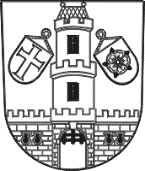 Městský úřad Strakonice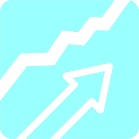 Odbor rozvojeNaše značka:Vyřizuje:Datum:Ing. arch. David Andrlík22. 5. 2017 